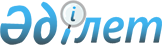 О присвоении наименований и переименований улиц города АлматыСовместное решение внеочередной IV cессии маслихата города Алматы VII созыва от 30 апреля 2021 года № 33 и постановление акимата города Алматы от 4 мая 2021 года № 2/259. Зарегистрировано Департаментом юстиции города Алматы 6 мая 2021 года № 1703
      В соответствии со статьей 13 Закона Республики Казахстан от 8 декабря 1993 года "Об административно-территориальном устройстве Республики Казахстан", учитывая мнение населения города Алматы, на основании заключений ономастической комиссии при акимате города Алматы от 22 февраля 2021 года и Республиканской ономастической комиссии при Правительстве Республики Казахстан от 7 апреля 2021 года, акимат города Алматы ПОСТАНОВЛЯЕТ и маслихат города Алматы VІІ созыва РЕШИЛ:
      1. Присвоить следующие наименования:
      по микрорайону "Мәдениет" Алатауского района города Алматы:
      улицу с проектным наименованием 1 – на улицу Саржайлау;
      улицу с проектным наименованием 2 – на улицу Киелі бұлақ;
      улицу с проектным наименованием 4 – на улицу Қаракөл;
      улицу с проектным наименованием 5 – на улицу Алтынқорған;
      улицу с проектным наименованием 6 – на улицу Тайсауырын;
      улицу с проектным наименованием 7 – на улицу Шоқпартас;
      улицу с проектным наименованием 8 – на улицу Айпара;
      улицу с проектным наименованием 9 – на улицу Әулиетау;
      улицу с проектным наименованием 10 – на улицу Майбұлақ;
      улицу с проектным наименованием 11 – на улицу Қарамерген;
      улицу с проектным наименованием 12 – на улицу Майтөбе;
      улицу с проектным наименованием 13 – на улицу Өрнек;
      улицу с проектным наименованием 14 – на улицу Айғыржал;
      улицу с проектным наименованием 15 – на улицу Талдыбұлақ;
      улицу с проектным наименованием 16 – на улицу Шұбартау;
      улицу с проектным наименованием 17 – на улицу Ақбиік;
      улицу с проектным наименованием 18 – на улицу Жарқұдық;
      улицу с проектным наименованием 19 – на улицу Ойқарағай;
      улицу с проектным наименованием 20 – на улицу Бозоқ;
      улицу с проектным наименованием 21 – на улицу Жанкент;
      улицу с проектным наименованием 22 – на улицу Созақ;
      улицу с проектным наименованием 23 – на улицу Айбас;
      улицу с проектным наименованием 24 – на улицу Алшағыр;
      улицу с проектным наименованием 25 – на улицу Байбақты;
      улицу с проектным наименованием 27 – на улицу Ағыбай батыр;
      улицу с проектным наименованием 28 – на улицу Мұхит Мералыұлы;
      улицу с проектным наименованием 29 – на улицу Құдайберген Жұбанов;
      улицу с проектным наименованием 30 – на улицу Әуелбек Қоңыратбаев;
      улицу с проектным наименованием 31 – на улицу Әйткеш Толғанбаев;
      улицу с проектным наименованием 32 – на улицу Құлжабай Қасымов;
      улицу с проектным наименованием 33 – на улицу Өмірбек Байділдаев;
      улицу с проектным наименованием 34 – на улицу Асқар Сүлейменов;
      улицу с проектным наименованием 35 – на улицу Дүкенбай Досжан;
      улицу с проектным наименованием 36 – на улицу Суатсай;
      улицу с проектным наименованием 37 – на улицу Жетікөл;
      улицу с проектным наименованием 39 – на улицу Керімағаш;
      улицу с проектным наименованием 40 – на улицу Қаражер;
      улицу с проектным наименованием 41 – на улицу Қимасар;
      улицу с проектным наименованием 42 – на улицу Қызылшоқы;
      безымянную улицу – на улицу Шоған абыз;
      по микрорайону "Теректі" Алатауского района города Алматы:
      улицу с проектным наименованием 1 – на улицу Мәртөк;
      улицу с проектным наименованием 2 – на улицу Мырзабел;
      улицу с проектным наименованием 3 – на улицу Нарсай;
      улицу с проектным наименованием 4 – на улицу Сайғақты;
      улицу с проектным наименованием 5 – на улицу Талсуат;
      улицу с проектным наименованием 6 – на улицу Үшқиян;
      улицу с проектным наименованием 7 – на улицу Шектібай;
      улицу с проектным наименованием 8 – на улицу Аққия;
      улицу с проектным наименованием 9 – на улицу Аманбөктер;
      улицу с проектным наименованием 10 – на улицу Байырқұм;
      улицу с проектным наименованием 11 – на улицу Белқараған;
      улицу с проектным наименованием 12 – на улицу Жиренкөл;
      улицу с проектным наименованием 13 – на улицу Иманбұрлық;
      улицу с проектным наименованием 14 – на улицу Құрсары;
      улицу с проектным наименованием 15 – на улицу Манысай;
      улицу с проектным наименованием 16 – на улицу Оймауыт;
      улицу с проектным наименованием 17 – на улицу Тастөбе;
      улицу с проектным наименованием 18 – на улицу Тұздыкөл;
      улицу с проектным наименованием 19 – на улицу Шымқорған;
      улицу с проектным наименованием 20 – на улицу Қоңырөлең;
      улицу с проектным наименованием 21 – на улицу Ақадыр;
      улицу с проектным наименованием 22 – на улицу Байғара;
      улицу с проектным наименованием 23 – на улицу Жасөркен;
      улицу с проектным наименованием 24 – на улицу Көккемер;
      улицу с проектным наименованием 25 – на улицу Қорғанжар;
      улицу с проектным наименованием 26 – на улицу Қызылтау;
      улицу с проектным наименованием 27 – на улицу Майқұдық;
      улицу с проектным наименованием 28 – на улицу Малайсары;
      улицу с проектным наименованием 30 – на улицу Сарыкемер;
      улицу с проектным наименованием 31 – на улицу Өлеңті;
      улицу с проектным наименованием 32 – на улицу Саумалкөл;
      улицу с проектным наименованием 33 – на улицу Сайын Мұратбеков;
      улицу с проектным наименованием 34 – на улицу Тасбөгет;
      улицу с проектным наименованием 35 – на улицу Тобылғысай;
      улицу с проектным наименованием 36 – на улицу Үңгіртас;
      улицу с проектным наименованием 37 – на улицу Шеңгелді;
      улицу с проектным наименованием 38 – на улицу Ақжал;
      улицу с проектным наименованием 39 – на улицу Бестоғай;
      по микрорайону "Қарасу" Алатауского района города Алматы:
      улицу с проектным наименованием 1 – на улицу Мұрат Мөңкеұлы;
      улицу с проектным наименованием 2 – на улицу Диханкөл;
      улицу с проектным наименованием 3 – на улицу Жосалы;
      улицу с проектным наименованием 4 – на улицу Көктал;
      улицу с проектным наименованием 5 – на улицу Қойтас;
      улицу с проектным наименованием 6 – на улицу Дулат Бабатайұлы;
      улицу с проектным наименованием 7 – на улицу Қостөбе;
      улицу с проектным наименованием 8 – на улицу Лепсі;
      улицу с проектным наименованием 9 – на улицу Меркі;
      улицу с проектным наименованием 10 – на улицу Сағырлы;
      улицу с проектным наименованием 11 – на улицу Тасқара;
      по микрорайону "Алғабас" Алатауского района города Алматы:
      улицу с проектным наименованием 1 – на улицу Рамазан Бапов;
      улицу с проектным наименованием 2 – на улицу Сафи Өтебаев;
      улицу с проектным наименованием 3 – на улицу Түпқараған;
      улицу с проектным наименованием 4 – на улицу Ақжарма;
      улицу с проектным наименованием 5 – на улицу Ақыртас;
      улицу с проектным наименованием 6 – на улицу Баққожа Мұқай;
      улицу с проектным наименованием 7 – на улицу Белқұдық;
      улицу с проектным наименованием 8 – на улицу Қатонқарағай;
      улицу с проектным наименованием 9 – на улицу Құмжарған;
      улицу с проектным наименованием 10 – на улицу Мырзашоқы;
      по микрорайону "Ақбұлақ" Алатауского района города Алматы:
      улицу с проектным наименованием 1 – на улицу Сейдолла Бәйтереков;
      улицу с проектным наименованием 2 – на улицу Тұяқберді Шәмелов;
      улицу с проектным наименованием 3 – на улицу Шайдахмет Серғазин;
      улицу с проектным наименованием 5 – на улицу Қалжан Нұрмаханов;
      по Бостандыкскому району города Алматы:
      улицу с проектным наименованием 26 – на улицу Манаш Қозыбаев;
      улицу с проектным наименованием 28 – на улицу Еділ Ерғожин;
      по Бостандыкскому, Медеускому району города Алматы: 
      улицу с проектным наименованием 1 – на улицу Нұрлан Қаппаров;
      по микрорайону "Шұғыла" Наурызбайского района города Алматы:
      безымянную улицу – на проспект Алатау.
      2. Переименовать:
      по Медеускому, Жетысускому району города Алматы:
      улицу Черкасской обороны – на улицу Шерхан Мұртаза;
      по микрорайону "Ақжар" Наурызбайского района города Алматы:
      улицу Ш. Айманов – на улицу Салық Зиманов;
      улицу Тарасов – на улицу Немат Келімбетов;
      по микрорайону "Наурыз" Наурызбайского района города Алматы:
      улицу Центральная – на улицу Ұзақбай Қараманов.
      3. Акимам районов города Алматы, коммунальным государственным учреждениям "Управление стратегии и бюджета города Алматы", "Управление городской мобильности города Алматы", "Управление городского планирования и урбанистики города Алматы" принять необходимые меры по реализации настоящего совместного постановления и решения.
      4. Аппарату Маслихата города Алматы обеспечить государственную регистрацию настоящего совместного постановления и решения в органах юстиции с последующим опубликованием в официальных периодических печатных изданиях и на официальном интернет-ресурсе.
      5. Контроль за исполнением настоящего совместного постановления акимата и решения маслихата возложить на председателя постоянной комиссии по социально-культурному развитию, молодежи и общественным коммуникациям маслихата города Алматы Жудебаева А.А. и заместителя акима города Алматы Бабакумарова Е.Ж.
      6. Настоящее совместное постановление акимата города Алматы и решение маслихата города Алматы вводится в действие по истечении десяти календарных дней после дня его первого официального опубликования.
					© 2012. РГП на ПХВ «Институт законодательства и правовой информации Республики Казахстан» Министерства юстиции Республики Казахстан
				
      Аким города Алматы

Б. Сагинтаев

      Председатель внеочередной IV cессии,
секретарь маслихата города Алматы

С. Канкуров
